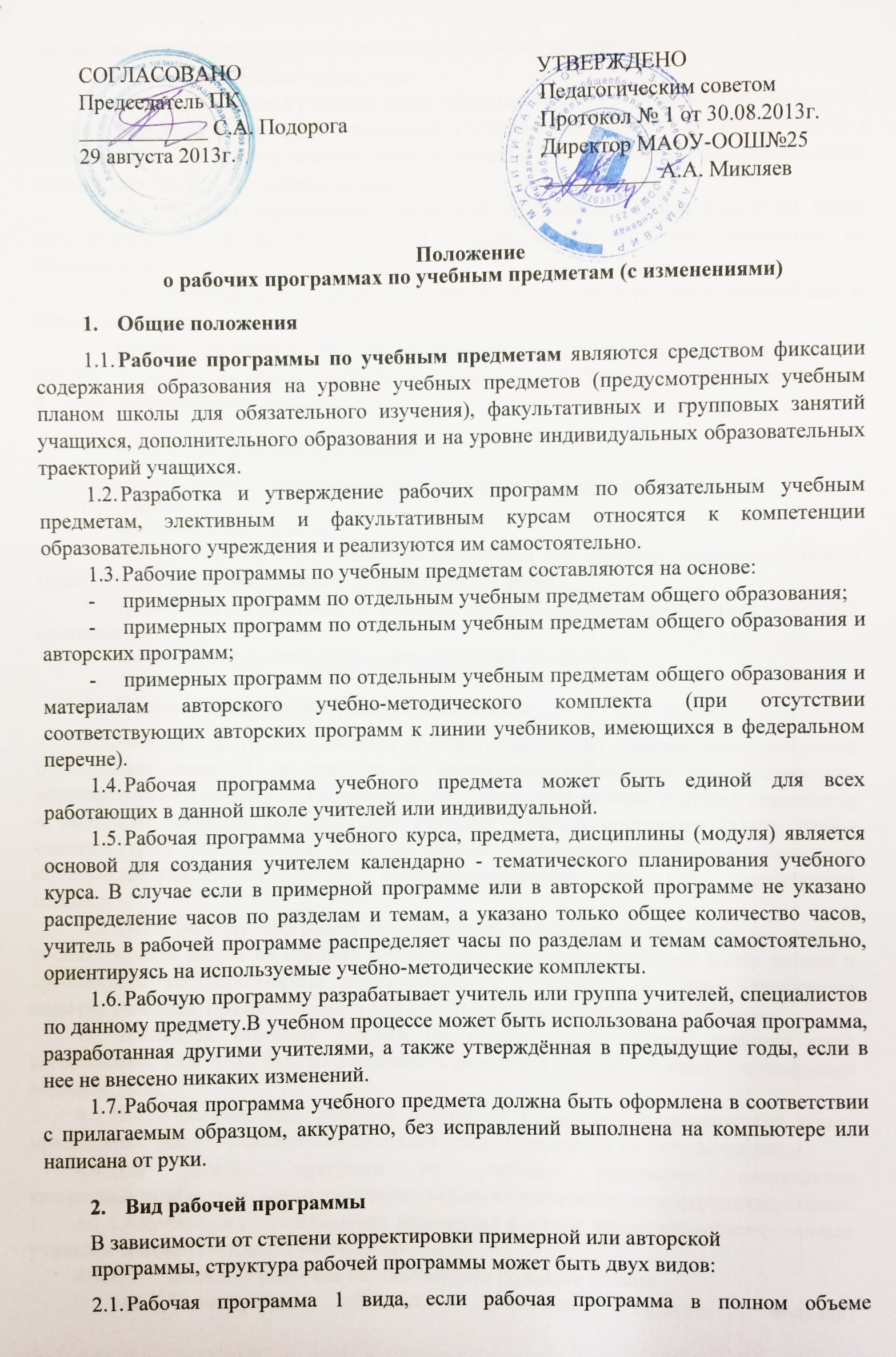 соответствует примерной или авторской программе по предмету.Рабочая программа 2 вида, если:количество часов в учебном плане образовательного учреждения не совпадает с количеством часов в примерной (авторской) учебной программе (более чем на 6 часов в год) вне зависимости от количества учебных недель в конкретном общеобразовательном учреждении (34 или 35 учебных недель);производится корректировка авторской программы в плане изменения числа тем, последовательности их изложения, перераспределения часов, отводимых на изучение тем;есть необходимость разработать интегрированный курс, включающий два и более предметов;рабочие программы по элективным, факультативным курсам и курсам по выбору составлены на основе учебной литературы при отсутствии авторской программы и учебно-методического комплекта.Структура рабочей программыСтруктура рабочей программы аналогична структуре примерной учебнойпрограммы:пояснительная записка,содержание обучения (перечень разделов и тем, краткое содержание тем, а также, при необходимости, перечень практических работ),требования к подготовке по предмету (в соответствии с примерными учебными программами),список используемой учебно-методической литературы.Порядок утверждения рабочей программыРабочая программа сначала рассматривается на заседанииметодического объединения учителей на предмет ее соответствиятребованиям государственного образовательного стандарта. Решениеметодического объединения учителей отражается в протоколе заседания.На последней странице рабочей программы (внизу слева) ставится гриф согласования: СОГЛАСОВАНО Протокол заседанияметодического объединения учителей от	 №	, подписьруководителя МО ОУ, расшифровка подписи.Затем рабочая программа анализируется заместителем директора по учебно-воспитательной работе на предмет соответствия программы учебному плану школы и требованиям государственных образовательных стандартов, а также проверяется наличие учебника, предполагаемого для использования, в федеральном перечне.На последней странице рабочей программы (внизу справа) ставится гриф согласования: СОГЛАСОВАНО Заместитель директора по УВР (подпись) Расшифровка подписи. Дата.После согласования рабочую программу утверждает педагогический совет, председатель педагогического совета ставит гриф утверждения на титульном листе.Для рабочих программ по учебным предметам, являющихся авторскими,необходимо провести дополнительно внутреннее и внешнеерецензирование.4.1.1.Внутреннее рецензирование проводится в школе высококвалифицированным учителем соответствующего учебногопредмета.Внешняя рецензия осуществляется по заявке школы:для программ учебных предметов (курсов, модулей) компонентаобразовательного учреждения - на предметных кафедрах Краснодарского краевого института дополнительногопрофессионального педагогического образования,для программ элективных курсов и курсов по выбору в рамках предпрофильной подготовки, факультативных занятий - в территориальных методических службах.Использование программ элективных курсов и курсов по выбору всистеме предпрофильной подготовки и профильного обученияпредполагает проведение следующих процедур:- обсуждение и согласование на школьных методическихобъединениях;внутреннее рецензирование рассмотрение (согласование) на методическом и педагогическом совете школы;утверждение директором школы;внешнее рецензирование, если программа авторская.В ходе внутреннего рецензирования, которое проводят наиболее опытные и квалифицированные учителя школы, оцениваются:степень новизны для обучающихся;мотивирующий и развивающий потенциал программы;здоровьесберегающие характеристики;полнота содержания;связность и систематичность изложенного материала;соответствие содержания элективного курса общей направленности профиля;методы обучения;система оценивания и зачета освоения программы элективного курса;реалистичность с точки зрения ресурсов;формальная структура программы.Внешнее рецензирование программ элективных курсов (если программа авторская) может осуществляться государственными образовательными учреждениями высшего, среднего и дополнительного профессионального образования по профилю деятельности, а также экспертными (методическими) структурами муниципального (регионального) уровня, наделенными соответствующими полномочиями.Рабочая программа 1 видаРабочая программа 1 вида составляется, еслиПримерная или авторская программа по предмету в полном объеме является рабочей программой.В примерной учебной программе (или авторской программе, составленной на основе примерной) не указано распределение часов по темам или годам изучения учебного курса, а имеется только количество часов по разделам на несколько лет изучения. В этом случае учитель распределяет часы каждого раздела по учебным годам и темам самостоятельно и составляет рабочую программу 1 вида.Структура рабочей программы 1 видаТитульный лист.Пояснительная запискаУказать примерную или авторскую программу, на основе которой составленаданная программа.Таблица тематического распределения количества часов:если рабочая программа составлена на ступень обучения2.Содержание обучения, перечень практических работ, требования к подготовке учащихся по предмету в полном объеме совпадают с примерной (авторской) программой по предмету.Возможно дословное повторение приведенного выше текста п.2 учителем в рабочей программе. Содержание учебного курса, требования к подготовке учащихся и практические работы в рабочую программу из примерной (авторской) программы не дублируются.Список рекомендуемой учебно-методической литературыСписок литературы должен содержать используемый учителем учебнометодический комплект (УМК) с обязательным указанием учебников для учащихся.Рабочая программа 2 видаРабочая программа 2 вида составляется, если:количество часов в учебном плане школы не совпадает с количествомчасов в примерной учебной программе (более чем на 6 часов в год);производится корректировка авторской программы в плане изменения числа тем, последовательности их изложения, перераспределения часов, отводимых на изучение тем;есть необходимость разработать интегрированный курс, включающий два и более предметов. Рабочую программу по интегрированному курсу разрабатывают с учетом наибольшего взаимопроникновения тем учебных предметов, входящих в интегрированный курс;рабочие программы по элективным, факультативным идополнительным образовательным курсам для детей составлены на основе учебной литературы при отсутствии авторской программы и учебно-методического комплекта.Структура рабочей программы 2 вида.Титульный листПояснительная запискаУказать цели и задачи обучения предмету; примерную или авторскую программу (или программы), на основе которой составлена данная программа; причины ее составления и отличие от примерной (авторской) программы.Таблица тематического распределения количества часов:- если рабочая программа составлена на ступень обучения- если рабочая программа составлена на один учебный годСодержание обученияПеречислить изучаемые разделы и темы с указанием числа часов по разделам и темам, которые будут изучаться при раскрытии этого раздела и темы.Перечень практических работПри необходимости.Требования к подготовке учащихся по предметуПеречислить требования в соответствии с примерной учебной программой или примерными учебными программами (дляинтегрированного курса).Список рекомендуемой учебно-методической литературыСписок литературы должен содержать используемый учителем учебно-методический комплект (УМК).Составление календарно-тематического планированияКалендарно-тематическое планирование (далее - КТП) составляет учитель на основе рабочей программы учебного предмета, утвержденной заседанием педагогического совета школы.КТП согласуется заместителем директора по учебно-воспитательной работе.КТП может быть оформлено, аккуратно, без исправлений (отпечатано на компьютере, написано от руки).По структуре КТП состоит из обязательных граф:номер урока по порядку (сквозная нумерация на весь учебный год);тема урока (с указанием раздела программы); в этой графе учитель конкретизирует практические и контрольные работы по изученным темам, лабораторные и практические занятия по предметам естественнонаучного цикла;количество часов, отводимое на изучение каждой темы (с указание количества часов, отводимых на изучение разделов программы);дата проведения уроков по неделям на весь учебный год по плану и на каждый урок по факту (дата по факту проставляется ручкой по мере выполнения учебной программы);используемое оборудование.В КТП, по усмотрению учителя, возможно ввести дополнительные графы, в том числе указывать:вид занятия;темы обобщающего повторения;содержание подготовки к ГИА в новой форме;дополнительную литературу;домашнее задание.Если тема изучается в продолжение нескольких уроков, то в КТП не рекомендуется повторять её несколько раз, в этом случае в графе «Тема урока» записывают фактическое содержание темы.Формулировка темы урока не должна содержать слова и выражения, указывающие на вид учебной деятельности, например: «формирование навыков чтения», «выполнение упражнений», «решение задач».№п/пРазделы, темаКоличество часовКоличество часовКоличество часовКоличество часовКоличество часовКоличество часов№п/пРазделы, темаПримерная или авторская программаРабочая программаРабочая программаРабочая программаРабочая программаРабочая программа№п/пРазделы, темаПримерная или авторская программа5 класс6 класс7 класс8 класс9 класс№п/пРазделы, темаКоличество часовКоличество часовКоличество часовКоличество часовКоличество часовКоличество часов№п/пРазделы, темаПримерная или авторская программаРабочая программа по классамРабочая программа по классамРабочая программа по классамРабочая программа по классамРабочая программа по классам№п/пРазделы, темаПримерная или авторская программа5 класс6 класс7 класс8 класс9 класс№п/пРазделы, темаКоличество часовКоличество часовКоличество часовКоличество часовКоличество часовКоличество часов№п/пРазделы, темаПримерная или авторская программаРабочая программа по классамРабочая программа по классамРабочая программа по классамРабочая программа по классамРабочая программа по классам№п/пРазделы, темаПримерная или авторская программа5 класс6 класс7 класс8 класс9 класс